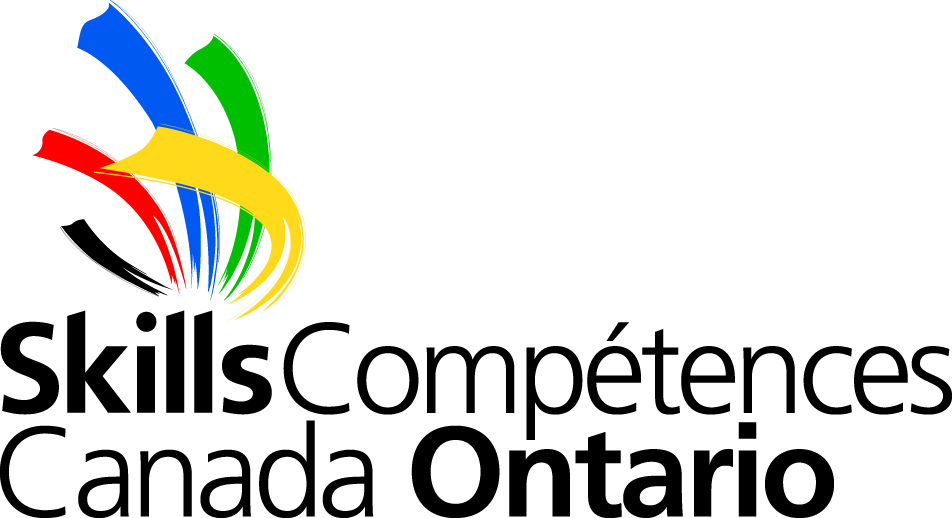 *** Activities may be subject to change***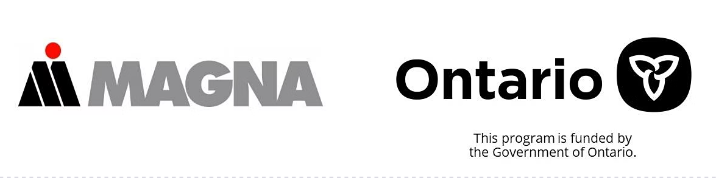 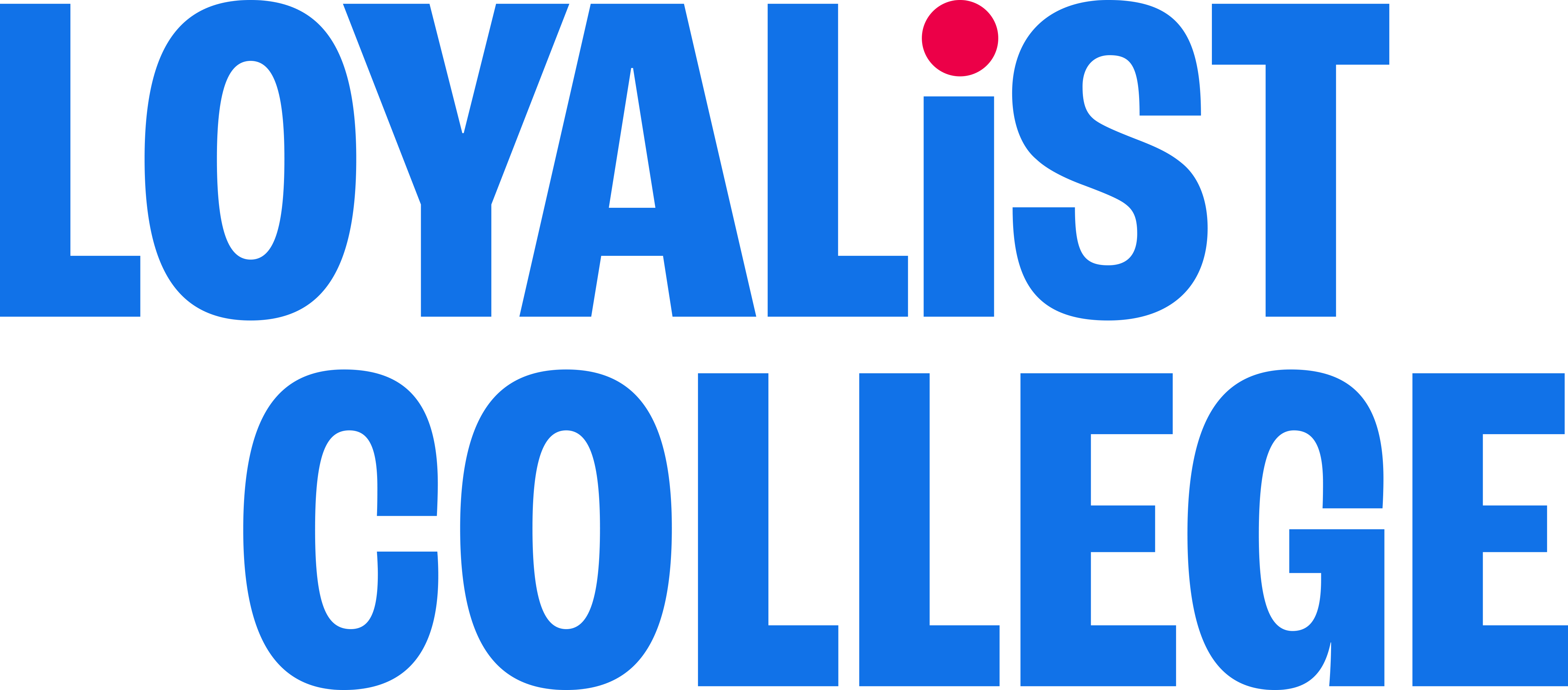 Skills Ontario Summer CampsExploring Careers in Skilled Trades and Technologies One Hands-on Activity at a TimeWeekly Agenda Overview Loyalist College - 376 Wallbridge Loyalist Rd, Belleville,July 11-15, 2022Homeroom: 1L18 (Thursday only), 3T10 (rest of week) Drop-Off Location: Link Lounge Entrance - Bay of Quinte Skills CentreMondayActivity Towering NewsCampus TourWorkshop: ElectricalTuesdayActivity: Roller CoastersActivity: Egg DropWorkshop: Manufacturing & MechanicalWednesdayWorkshop: BiosciencesWorkshop: CarpentryThursdayWorkshop: AutomotiveWorkshop: WeldingFridayWorkshop: ElectronicsActivity: Squishy CircuitsParent Showcase: all parents are welcome; commences at 3:00 pm TipsRemember to wear closed-toe shoes every day. All workshops require long pants without rips, no loose clothing or strapless shirts, and long hair to be tied back. Be sure to bring extra water or juice when the weather is hot. Camp begins at 9:00 and concludes at 4:00 each day. Additional supervision will not be available. StaffSafia Javed 647-834-8127 Antonia Levy 647-636-8725